МИНИСТЕРСТВО НАУКИ И ВЫСШЕГО ОБРАЗОВАНИЯ 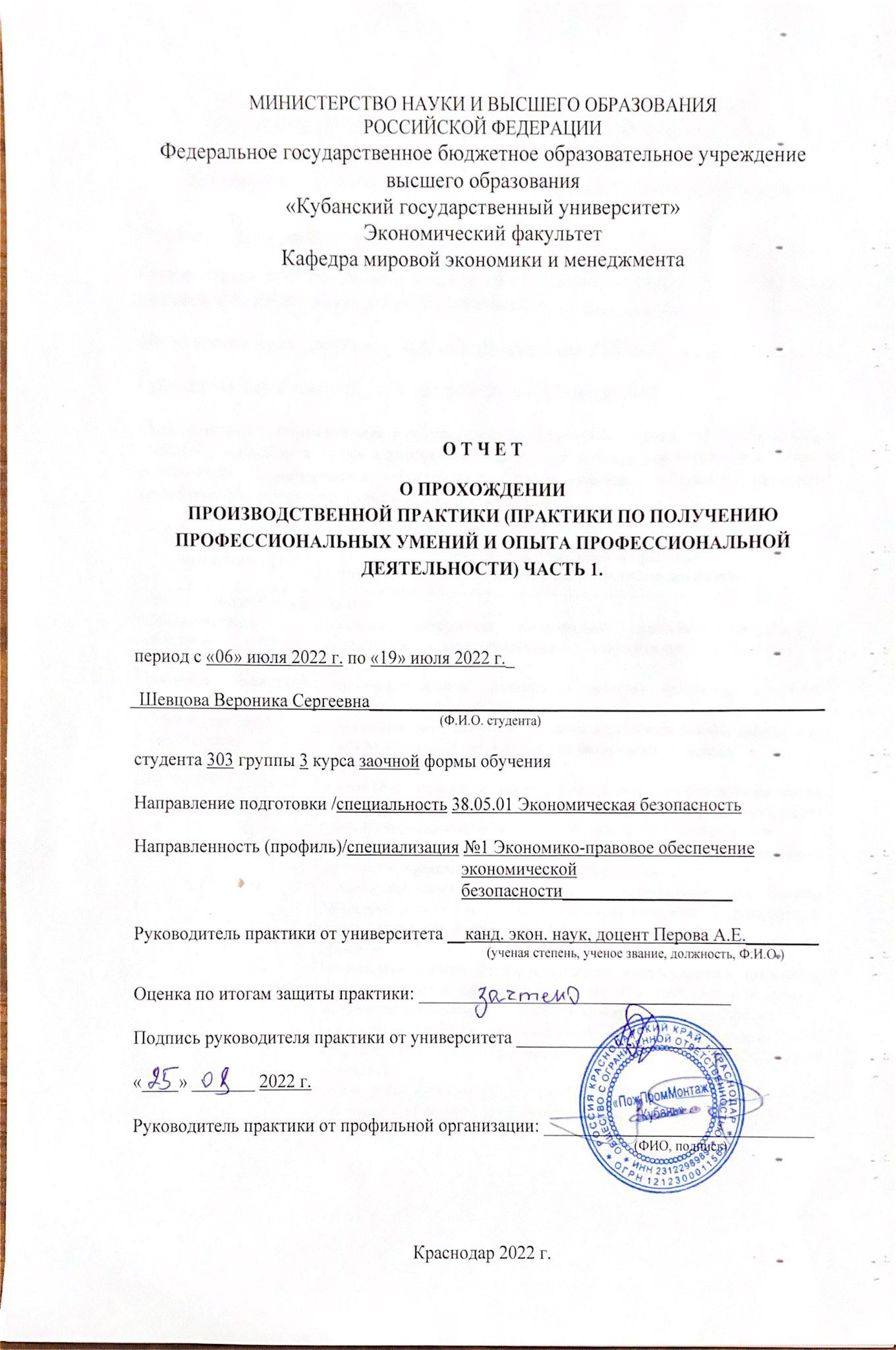 РОССИЙСКОЙ ФЕДЕРАЦИИФедеральное государственное бюджетное образовательное учреждениевысшего образования«Кубанский государственный университет»Экономический факультетКафедра мировой экономики и менеджментаО Т Ч Е ТО ПРОХОЖДЕНИИ ПРОИЗВОДСТВЕННОЙ ПРАКТИКИ (ПРАКТИКИ ПО ПОЛУЧЕНИЮ ПРОФЕССИОНАЛЬНЫХ УМЕНИЙ И ОПЫТА ПРОФЕССИОНАЛЬНОЙ ДЕЯТЕЛЬНОСТИ) Часть 1.период с «06» июля 2022 г. по «19» июля 2022 г._  Шевцова Вероника Сергеевна___________________________________________________                                                                                           (Ф.И.О. студента)студента 303 группы 3 курса заочной формы обученияНаправление подготовки /специальность 38.05.01 Экономическая безопасностьНаправленность (профиль)/специализация №1 Экономико-правовое обеспечение экономической безопасности___________________Руководитель практики от университета __канд. экон. наук, доцент Перова А.Е.________                                                                               (ученая степень, ученое звание, должность, Ф.И.О.) Оценка по итогам защиты практики: ___________________________________ Подпись руководителя практики от университета ________________________ «____» _______ 20    г.Руководитель практики от профильной организации: ______________________________                                                                                                                                                      (ФИО, подпись)Краснодар 2022 г.СОДЕРЖАНИЕПравовая основа деятельности ООО «ПожПромМонтаж Кубань»Основными источниками правового регулирования ООО являются Конституция РФ, как высший законодательный акт, а также Гражданский кодекс РФ и Федеральный закон «Об обществах с ограниченной ответственностью» от 08.02.1998 № 14-ФЗ и учредительные документы общества (согласно п.3 ст. 87 ГК РФ).В статье 8 Конституции РФ указано, что в Российской Федерации гарантируются единство экономического пространства, свободное перемещение товаров, услуг и финансовых средств, поддержка конкуренции, свобода экономической деятельности.Нормы ГК РФ, регулирующие правовое положение любых хозяйственных товариществ и обществ, в том числе ООО, образуют трехуровневую систему. Первый уровень состоит из общих норм, относящихся к юридическим лицам любой организационно-правовой формы. Эти нормы содержат общие положения о юридических лицах и расположены в первом параграфе главы 4 ГК РФ (ст. 48-65). Их можно условно назвать общей частью корпоративного права. На втором уровне расположены правовые нормы, регулирующие правовое положение отдельной группы юридических лиц – хозяйственных товариществ и обществ. Они содержат некоторые общие правила, в равной мере применимые как к хозяйственным товариществам (полным и на вере), так и к хозяйственным обществам (акционерным, с ограниченной и дополнительной ответственностью). Эти нормы расположены в ст. 66-68 ГК РФ. Третий уровень этой системы образуют правовые нормы, непосредственно регулирующие правовое положение обществ с ограниченной ответственностью и применимые исключительно к данной организационно-правовой форме юридических лиц. Они расположены в ст. 87-94 ГК РФ. Нормы, входящие во второй и третий уровни, являются составными частями особенной части корпоративного права.На сегодняшний день, помимо общих норм Гражданского кодекса РФ, регламентация правового положения ООО осуществляется нормами Федерального Закона от 8 февраля 1998 года № 14-ФЗ «Об обществах с ограниченной ответственностью». Он определяет правовое положение общества с ограниченной ответственностью, права и обязанности его участников, порядок создания, реорганизации и ликвидации общества.Также важное значение имеют нормативно-правовые акты, регулирующие отдельные стороны деятельности ООО. Отдельно необходимо отметить Федеральный закон «О государственной регистрации юридических лиц и индивидуальных предпринимателей» от 08.08.2001 № 129-ФЗ и Федеральный закон «О лицензировании отдельных видов деятельности» от 04.05.2011 № 99-ФЗ, а также Федеральный закон «О бухгалтерском учете» от 06.12.2011 № 402-ФЗ, который регламентирует отношения, связанные с ведением бухгалтерского учета и представлением отчетности всеми организациями, находящимися на территории РФ, в том числе и обществами с ограниченной ответственностью.Также регулятором отношений в ООО является его учредительный документ – Устав. В нем устанавливается порядок, состав и компетенция органов управления в организации, порядок принятия ими решений. Подробнее данная характеристика будет рассмотрена во второй главе отчета.Таким образом, в настоящее время круг нормативно-правовых актов, регулирующих деятельность обществ с ограниченной ответственностью, вполне сформирован и позволяет предпринимателям участвовать в гражданском обороте с помощью данной организационно-правовой формы.Общая характеристика ООО «ПожПромМонтаж Кубань»Согласно Уставу ООО «ПожПромМонтаж Кубань», основным видом деятельности является производство электромонтажных работ. Также ведется работа еще по 13-ти направлениям. Сокращенное название общества – ППМ Кубань. Директором организации является Хворов Юрий Владимирович. Организация является совсем молодой, она действует с 04.03.2021 г. И в штате всего 2 сотрудника. Основным, также. Размер уставного капитала 10000 руб., имеется 2 лицензии.Бухгалтерская (финансовая) отчетность подготовлена на основе Учетной политики Общества, утвержденной приказом директора ООО «ППМ Кубань». Учетная политика для целей бухгалтерского учета сформирована на основании действующих нормативных документов: Федеральный закон от 06.12.2011 №402-ФЗ «О бухгалтерском учете»,Положение по ведению бухгалтерского учета и бухгалтерской отчетности в Российской Федерации, утвержденное Приказом Минфина России от 29.07.1998 №34н,Положение по бухгалтерскому учету «Учетная политика организаций», утвержденное Приказом Минфина России от 06.10.2008 №106н; План счетов бухгалтерского учета финансово-хозяйственной деятельности организаций и Инструкции по его применению, утвержденный Приказом Минфина РФ от 31.10.2000 № 94н, а также иными нормативными документами в области бухгалтерского учета. Учетная политика для целей налогообложения сформирована в соответствии с Налоговым кодексом Российской Федерации и иными нормативными актами субъектов Российской Федерации о налогах и сборах, нормативными правовыми актами органов местного самоуправления о налогах и сборах.Поскольку организация была создана лишь в марте 2021 года, проанализировать динамику данных бухгалтерской (финансовой) отчетности по годам невозможно. В связи с этим будет проведен анализ ключевых показателей эффективности в сравнении с нормативными значениями, после чего можно будет сформулировать основные пути развития организации.Диагностика имущественного положения предприятия.Во-первых, проведем диагностику имущественного положения предприятия. В таблицах 1 и 2 отображены структура активов и пассивов ООО «ППМ Кубань».Таблица 1 -  Структура активов В разделе I актива баланса «Внеоборотные активы» представлены все долгосрочные активы хозяйствующего субъекта: нематериальные активы, основные средства и долгосрочные финансовые вложения. Статьи группы «Нематериальные активы» оцениваются в балансе по остаточной стоимости. Остаточная стоимость данной группы активов определяется как разность между первоначальной стоимостью и величиной начисленной амортизации. Также оцениваются статьи группы «Основные средства», износ по этому виду активов не начисляется. В балансе все основные средства и нематериальные активы представлены в одном разделе, независимо от сферы эксплуатации.По статьям группы «Финансовые вложения» отражаются вложения денежных средств и другого имущества в другие хозяйственные органы на срок более одного года.В «ППМ Кубань» внеоборотные активы отсутствуют. Это связано, в первую очередь, с характером деятельности организации. Поскольку она занимается торговлей и осуществлением электромонтажных работ, офис арендует, а из оборудования имеет мебель и пару компьютеров с принтерами, которые не попадают под основные средства. По действующим правилам арендованные основные средства на балансе не отражаются, поэтому внеоборотых активов у организации нет.В разделе II актива баланса «Оборотные активы», который составляет баланс организации, отражаются не текущие активы несколькими группами. В группе «Запасы» отдельными статьями представлены оборотные активы сферы производства. Сырье и материалы оцениваются в балансе по фактической заготовительной себестоимости. Затраты в незавершенном производстве могут быть оценены по нормативной себестоимости, по сумме прямых затрат или по фактической производственной себестоимости. В этом же разделе отражаются и предметы обращения: готовая продукция и товары отгруженные, расходы будущих периодов, которые должны оцениваться по фактической себестоимости.Вторую группу текущих активов представляют краткосрочные финансовые вложения в другие организации. Группа «Денежные средства» представлена статьями «Касса», «Расчетные счета», «Валютные счета», «Прочие денежные средства». Именно эта группа составляет большую часть оборотных активов организации.В этом же разделе актива отражается и дебиторская задолженность как других организаций и лиц, так и работников данного хозяйствующего субъекта. Эта группа также составляет достаточно большую часть актива баланса предприятия.Таблица 2 - Структура пассивов Пассив баланса состоит из трех разделов. В разделе III «Капитал и резервы» самостоятельными статьями отражены собственные источники образования имущества - уставный капитал, добавочный капитал, резервный капитал. В этом же разделе приведена нераспределенная прибыль предприятия и непокрытый убыток. В ППМ Кубань уставный капитал составляет минимальный допустимый размер – 10000 рублей. Наибольшая часть данного раздела сформирована за счет нераспределенной прибыли (182000 рублей).Статьи раздела IV баланса «Долгосрочные обязательства» характеризуют задолженность перед банками по кредитам и займам, полученным от других организаций на срок более одного года. У ППМ Кубань долгосрочные обязательства отсутствуют.Раздел V баланса «Краткосрочные обязательства» объединяет несколько групп краткосрочной задолженности: заемные средства, кредиторскую задолженность, резервы предстоящих расходов, доходы будущих периодов.По группе «Заемные средства» самостоятельными статьями отражается задолженность перед банками по краткосрочным ссудам и займам перед другими предприятиями. У ППМ Кубань сумма заемных средств составляет всего 4000 рублей.По статьям группы «Кредиторская задолженность» отражается задолженность поставщикам и подрядчикам за поступившие от них товарно-материальные ценности, дочерним и зависимым предприятиям, работникам организации, бюджету, социальным фондам. У ППМ Кубань имеется задолженность по налогам и сборам в размере 14000 рублей.Таким образом, можно сделать вывод о том, что в ПожПромМонтаж Кубань соблюдается принцип двойственности, в активе отражаются средства по составу и размещению, а в пассиве отражаются источники формирования этих же самых средств. Наблюдается равенство активов и пассивов баланса.Диагностика показателей эффективности деятельности предприятия.Во-вторых, проведем диагностику показателей эффективности деятельности предприятия. Для начала рассмотрим состав прибыли организации (табл. 3).Таблица 3 - Состав прибыли В процессе экономического анализа рассматривают следующие виды прибыли:валовая прибыль (ВП)ВП = В – Сс, где В – выручка, Сс – прямые производственные затраты по реализованной продукции,прибыль от реализации продукции (ПР)ПР = ВП – Спост, где Спост – постоянные расходы (коммерческие и управленческие),прибыль (убыток) до налогообложения –  финансовый результат от реализации продукции, доходы и расходы от финансовой и инвестиционной деятельности, внереализационные доходы и расходы,чистая прибыль – часть прибыли, которая остается в распоряжении предприятия после уплаты всех налогов и прочих обязательных отчислений.Соотношение доходов от различных видов деятельности зависит от особенностей компании, сферы ее деятельности, уровня конкуренции на рынке. Можно заметить, что большая часть расходов ППМ Кубань приходится на управленческие расходы (67,8%). Это связано с характером деятельности организации. В основном ППМ Кубань осуществляло тех обслуживание электро- и пожарного оборудования, в связи с чем строка себестоимости невелика. Но управленческие расходы большие, так как организация имеет в аренде 2 автомобиля (легковой и грузовой), офисное и складское помещения, также существуют затраты на обслуживание транспорта, банковское обслуживание и оплату за работу на тендерной торговой площадке.Далее рассмотрим основные экономические показатели работы организации (табл. 4).Таблица 4 – Основные экономические показатели работы Производительность труда (Пртр) = В/Чраб, где В – выручка, Чраб – среднесписочная численность рабочих. Пртр = 1144000/2 = 572000. Коэффициент оборачиваемости активов (Коб.акт.) = В/Обакт, где Обакт – оборотные активы.Коб.акт = 1144000/210000 = 5,448. Это значит, что на каждый рубль запаса приходится 5,4 рубля выручки. Определенного норматива для показателя не существует, поскольку они зависят от отраслевых особенностей организации. В капиталоемких отраслях оборачиваемость активов будет ниже, чем в торговле или сфере услуг. Но если показатель меньше 1, это означает, что оборачиваемость активов низкая, а полученные доходы не покрывают расходы на приобретение запасов.Коэффициент оборачиваемости дебиторской задолженности (Коб.дз) = В/ДЗ, где ДЗ – дебиторская задолженность.Коб.дз = 1144000/90000 = 12,711. Коэффициент показывает, что 12,7 рублей выручки приходится на 1 рубль дебиторской задолженности и, по сути, характеризует скорость превращения дебиторской задолженности в денежные средства. Поэтому позитивной динамикой будет выступать повышение коэффициента.Коэффициент оборачиваемости кредиторской задолженности (Коб.кз) = В/КЗ, где КЗ – кредиторская задолженность.Коб.кз = 1144000/14000 = 81,714. Коэффициент оборачиваемости кредиторской задолженности отображает, насколько быстро компания рассчитывается по долгам. Оценка коэффициента косвенно указывает на ликвидность и платежеспособность компании. Прежде всего, данный показатель связан с кредитным риском. Чем он выше, тем скорее предприятие отдает долги – платежеспособность выше. У ППМ Кубань данный показатель составляет 81,7, что свидетельствует о высокой платежеспособности организации.Принято оценивать сразу два коэффициента оборачиваемости: кредиторской и дебиторской задолженности. Хорошо, когда первый показатель больше второго, что и наблюдается в ППМ Кубань. Такие результаты указывают на высокую рентабельность предприятия: в фирме больше свободных денег для ведения бизнеса.Далее рассмотрим показатели гибкости стратегии развития производства и распределения прибыли (таблица 5).Таблица 5 – Показатели гибкости стратегии развития производства и распределения прибыли Коэффициент соотношения собственных и заемных средств показывает, какая часть капитала зависима от обязательств. Иными словами, индикатор определяет, какой частью имущества придется отвечать перед кредиторами в случае, если дела у компании пойдут не очень хорошо. Именно поэтому данный показатель широко используется при комплексном анализе рисков, в частности, рисков банкротства.В ППМ Кубань плечо финансового рычага составляет 0,094. Оптимальным считается значение коэффициента в пределах 0,2-0,6. Слишком низкий показатель может свидетельствовать о:нерациональном использовании прибыли,отсутствии ликвидных активов.Поскольку задолженность перед поставщиками низкая, скорее всего, предприятие не закупает сырье или товары, которые участвуют в обороте. Возможна стагнация бизнеса, отсутствие новых направлений, снижение выручки и последующее падение прибыли.Таблица 6 - Показатели рентабельности Рентабельность производственной деятельности по чистой прибыли (Пчп) = Чистая прибыль / Себестоимость * 100%.Пчп = 182000/143000*100% = 127,3%. Она показывает, что предприятие имеет 1,27 рубля прибыли с каждого рубля, затраченного на производство и реализацию продукции. В теории нет нормы значения данного показателя, так как он сильно зависит от отрасли, этапа развития, на котором находится конкретное предприятие. Тем не менее, чтобы предприятие приносило собственникам дивиденды, норма чистой прибыли должна быть как минимум положительной, т.е. больше 0.Рентабельность совокупных активов (Рсов.акт) = Чистая прибыль / Сумма активов * 100%.Рсов.акт. = 182000/210000*100% = 86,7%. Это обобщенный показатель рентабельности, отражающий величину прибыли на единицу стоимости капитала. Нормативное значение рентабельности активов не предусмотрено, она сильно зависит от отрасли, в которой работает предприятие. Для капиталоемких отраслей этот показатель будет ниже, для компаний сферы услуг, не требующих больших капитальных вложений и вложений в оборотные средства, рентабельность активов будет выше. У ППМ Кубань рентабельность активов очень высокая (86,7%), что свидетельствует о том, что все финансовые ресурсы организации обеспечивают высокий уровень прибыли.Рентабельность оборотных активов (Роб.акт.) = Чистая прибыль / Оборотные Активы * 100%Роб.акт. = 182000/210000*100% = 86,7%. У организации нет внеоборотных активов, в следствие чего рентабельность оборотных активов совпадает с рентабельностью совокупных.Рентабельность собственного капитала (Рс.кап) = Чистая прибыль / Собственный капитал * 100%Рс.кап = 182000/192000*100% = 94,8%. Это означает, что на каждый вложенный акционерами рубль компания генерирует 94 коп. чистой прибыли. Для показателя рентабельности собственного капитала нормативом принято считать значение показателя 10-12%. Такое значение характерно для развитых стран. Для России значение нормативного значения еще выше – 20%. Это зависит от гораздо более высоких показателей инфляции. Чем выше инфляция, тем выше рентабельность собственного капитала. Такой высокий показатель рентабельности собственного капитала может быть связан с тем, что вся чистая прибыль организации уходит в нераспределенную прибыль. Стоит отметить, что это может вызывать определенные угрозы для стабильного развития предприятия и прибыль следует распределять на создание резервного фонда, на увеличение внеоборотных и оборотных активов, делать вложения.Рентабельность продаж (Рпр) = Чистая прибыль / Выручка * 100%Рпр = 182000/1144000*100% = 15,9%. Рентабельность продаж показывает долю прибыли в выручке предприятия. Для каждого вида деятельности норма значения данного коэффициента своя. В целом коэффициент в пределах от 1 до 5% говорит о том, что предприятие низкорентабельно, от 5 до 20% – среднерентабельно, от 20 до 30% – высокорентабельно, свыше 30% – сверхрентабельность. Можно сделать вывод о том, что организация ППМ Кубань среднерентабельна.Диагностика финансовой устойчивости и безопасности предприятияДля начала проанализируем показатели финансовой устойчивости, которые отображены в таблице 7.Таблица 7 – Показатели финансовой устойчивости предприятияКоэффициент автономии (Кавт) характеризует отношение собственного капитала к общей сумме капитала (активов) организации. Коэффициент показывает, насколько организация независима от кредиторов.Кавт = СК/А, где СК – собственный капитал, А – активы. Норма 0,5-0,8.Кавт = 192000/210000 = 0,91. Это означает, что 91% имущества организации сформировано из собственных средств. Высокое значение КФА говорит о стабильной работе предприятия.Коэффициент доли в активах потенциально возможных средств для формирования инвестиций (КПИ) позволяет определить, какая часть активов финансируется за счет устойчивых источников собственных и долгосрочных заемных средств. КПИ = (СС+ДК)/А, где СС – собственные средства, ДК – долгосрочные кредиты.КПИ = (192000+0)/210000*100% = 91%. Нормальное значение: 85–90%, неудовлетворительное: ниже 75%.Коэффициент маневренности (Кманевр) = ОА/СК, где ОА – оборотные активы.Кманевр = 210000/192000 = 1,09. Если коэффициент маневренности ниже 0,3, это может свидетельствовать о серьезных проблемах в развитии фирмы, высоком уровне ее зависимости от заемных средств, и, скорее всего, низкой платежеспособности. Если коэффициент маневренности находится в интервале между 0,3 и 0,6, это значение можно считать вполне оптимальным. Если коэффициент маневренности превышает 0,6, то его интерпретация будет зависеть от структуры текущих займов, а также степени ликвидности собственных оборотных средств фирмы.Так как кредиты организации преимущественно краткосрочные (в пределах 1 года), то при Кманевр выше 0,6 фирму можно охарактеризовать как вполне независимую от займов и имеющую достаточное количество свободных средств для инвестирования в производство.Коэффициент обеспеченности собственными оборотными средствами (Кпокр.сс) отражает долю собственных оборотных средств во всех оборотных активах предприятия. С помощью него можно определить, способно ли данное предприятие осуществлять финансирование текущей деятельности только собственными оборотными средствами.Кпокр.сс = (СК – ВА) / ОА, где ВА – внеоборотные активы.Кпокр.сс = (192000-0)/210000 = 0,91. Нормальное значение коэффициента обеспеченности собственным оборотным капиталом находится выше, чем 0,1. Важно отметить, что у ППМ Кубань отсутствуют внеоборотные активы, поэтому значение данного коэффициента совпало со значением коэффициента автономии.Коэффициент финансирования (Кфин) показывает, в какой степени активы предприятия сформированы за счет собственного капитала, и насколько предприятие независимо от внешних источников финансирования. Кфин = СК / ЗК, где СК – собственный капитал, ЗК – заемный капитал.Кфин = 192000/18000 = 10,67. Рекомендуемое значение коэффициента финансирования более 1. Чем выше значение, тем устойчивее финансовое состояние предприятия.Коэффициент долгосрочного привлечения заемных средств характеризует, какая часть деятельности финансируется за счет долгосрочных заемных средств. Поскольку у ППМ Кубань отсутствуют долгосрочные обязательства, расчет этого коэффициента невозможен.Коэффициент концентрации привлеченного капитала (Ккзк) показывает, сколько заемного капитала приходится на единицу финансовых ресурсов или же, частицу заемного капитала в общем размере финансовых ресурсов предприятия.Ккзк = ЗК / ВБ, где ЗК – заемный капитал, ВБ – валюта баланса.Ккзк = 18000/210000 = 0,086. Чем ниже этот показатель, тем более стойким характеризуется финансовое состояние организации.Коэффициент финансовой независимости в части формирования запасов (Кфнвчфз) показывает, какая часть запасов и затрат финансируется за счет собственных источников. Считается, что коэффициент финансовой независимости в части формирования запасов должен изменятся в пределах 0.6–0.8, т.е. 60–80% запасов компании формируют из собственных источников. Рост показателя положительно сказывается на финансовой устойчивости компании.Кфнвчфз = ОСсобс / ЗЗ, где ОСсобс = ОА-КО – собственные оборотные средства, ЗЗ – запасы и затраты.Кфнвчфз = 192000 / 4000 = 48. Рассчитанный показатель не имеет смысла, поскольку у ППМ Кубань практически отсутствуют запасы, а бОльшая часть активов представлена денежными средствами. Это может выступать угрозой для стабильного развития организации. Необходимо переводить денежные средства во вложения, в том числе в закупку материалов и оборудования, запасов.Далее проанализируем деловую активность ППМ Кубань. Обратимся к таблице 8.Таблица 8 – Анализ деловой активности организации КОа = 1144000/210000 = 5,448. Коэффициент оборачиваемости оборотных средств показывает, сколько раз в течение отчетного периода компания использовала средний остаток оборотных средств. У данного коэффициента нет какого-либо установленного значения, признаваемого нормой, их анализируют либо в динамики, либо в сравнение с аналогичными предприятиями отрасли. При этом незначительное значение этого коэффициента может свидетельствовать об излишнем накоплении оборотных средств.Поскольку у ППМ Кубань используются только оборотные активы, то КОа = КОоа.КОск = 1144000/192000 = 5,958. Значение коэффициента указывает на то, сколько товаров и услуг было продано на каждый рубль привлеченных от собственников средств. Высокое значение показателя свидетельствует об эффективном использовании капитала собственников. Таким образом, было произведено товаров и предоставлено услуг на сумму 5,96 рублей на каждый рубль привлеченных средств собственников. КОкз = 1144000/14000 = 81,71. Коэффициент оборачиваемости задолженности перед кредиторами показывает, сколько раз за анализируемый период предприятие погасило среднюю величину своей кредиторской задолженности. При проведении анализа оборачиваемость кредиторской задолженности рассматривается в динамике или в сравнении со средними значениями по отрасли. Рост значения оборачиваемости указывает на повышение финансовой устойчивости и платежеспособности. У ППМ Кубань кредиторская задолженность совсем невелика, в связи с чем значение данного коэффициента получилось очень большим.ПОа = 360/5,448 = 66,08. Коэффициент оборачиваемости активов в днях показывает, сколько дней необходимо для превращения активов в денежную массу.Проанализируем показатели ликвидности ППМ Кубань (табл. 9).Таблица 9 – Показатели ликвидности Коэффициент общей ликвидности (Кол) характеризует платежеспособность организации, способность погашать текущие обязательства. Дает общую оценку ликвидности активов, показывая, сколько рублей текущих активов предприятия приходится на один рубль текущих обязательств.Кол = Оборотные активы / ОбязательстваКол = 210000/18000 = 11,667. Нормальным считается значение коэффициента от 1 до 2. Значение значительно ниже 1 говорит о высоком финансовом риске - предприятие не в состоянии стабильно оплачивать текущие счета. Значение более 2 свидетельствует о неоптимальной структуре капитала. Можно сделать вывод о том, что в ППМ Кубань недостаточно активно используются оборотные активы.Коэффициент срочной ликвидности (Ксл) дает возможность определить, какая часть текущей (краткосрочной) задолженности юридического лица может быть погашена им за счет собственных средств в течение непродолжительного времени.Ксл = (90000+116000)/18000 = 11,44. Значение коэффициента больше 1 свидетельствует о том, что за счет имеющихся средств ППМ Кубань может покрыть всю текущую задолженность, при этом часть из них еще останется в распоряжении предприятия.Коэффициент абсолютной ликвидности (Кал) показывает, какая часть краткосрочных заемных обязательств может быть при необходимости погашена немедленно. Кал = 116000/18000 = 6,44. Нормативное ограничение Кал > 0,2 означает, что каждый день подлежат погашению не менее 20% краткосрочных обязательств компании. Поскольку ППМ Кубань не обладает большим объемом задолженности, значение данного коэффициента гораздо выше нормы.Наконец, проанализируем угрозу банкротства по двухфакторной модели, обратим внимание на таблицу 10.Таблица 10 – Результаты диагностики угрозы банкротства за 2021 г. по двухфакторной модели оценки угрозы банкротстваZ = –0,3877 – 1,0736Ктл + 0,0579Кзс,                                                                       (1)где Ктл – коэффициент текущей ликвидности (Текущие активы (оборотные активы) / Текущие обязательства (краткосрочные обязательства), характеризующий общую обеспеченность экономической организации оборотными средствами для ведения хозяйственной деятельности и своевременного погашения срочных обязательствКзс – коэффициент капитализации (Заемные средства (сумма долгосрочных и краткосрочных обязательств) / Общая величина пассивов) отражающий соотношение заёмных и собственных средств. Интерпретация результатов модели следущая:Z < 0 – вероятность банкротства меньше 50 % и далее снижается по мере уменьшения Z;Z = 0 – вероятность банкротства равна 50 %;Z > 0 – вероятность банкротства больше 50 % и возрастает по мере увеличения рейтингового числа Z. Ктл = 11,67. Кзс = 18000/210000 = 0,086.Z = –0,3877 – 1,0736*11,67 + 0,0579*0,086 = –0,3877 – 12,259 + 0,00498 = -12,64.Можно сделать вывод о том, что вероятность банкротства ППМ Кубань минимальна.SWOT – анализа предприятияИтак, можно сделать следующие выводы и рекомендации для ППМ Кубань. Во-первых, существует угроза для стабильного развития организации вследствие отсутствия внеоборотных активов. Полученную прибыль, учитываемую как нераспределенную, следует использовать для приобретения внеоборотных активов, основных средств. Объём оборотных активов, сырья и материалов также следует увеличить, поскольку для этого имеется возможность. И наконец, следует увеличить размер финансовых вложений, поскольку это важный инструмент для обеспечения устойчивости и стабильности развития предприятия.ИНДИВИДУАЛЬНОЕ ЗАДАНИЕ, ВЫПОЛНЯЕМОЕ В ПЕРИОДПРОВЕДЕНИЯ ПРОИЗВОДСТВЕННОЙ ПРАКТИКИ (ПРАКТИКИПО ПОЛУЧЕНИЮ ПРОФЕССИОНАЛЬНЫХ УМЕНИЙ И ОПЫТАПРОФЕССИОНАЛЬНОЙ ДЕЯТЕЛЬНОСТИ) и планируемые результатыСтудент ___Шевцова Вероника Сергеевна_________________________________________(фамилия, имя, отчество полностью)Специальность 38.05.01 Экономическая безопасность cпециализация №1 «Экономико-правовое обеспечение экономической безопасности»________________________________Место прохождения практики: __ООО «ПожПромМонтаж Кубань»____________________Срок прохождения практики с «06» июля 2022г. по «19» июля 2022г.Цель практики – формирование и закрепление теоретических знаний, профессиональных умений и навыков, а также приобретение профессиональных компетенций в области обеспечения экономической безопасности экономических субъектов различных организационно-правовых форм и видов деятельности.Перечень вопросов (заданий, поручений) для прохождения практики 1. Пройти инструктаж по ознакомлению с требованиями охраны труда, технике безопасности, пожарной безопасности, а также правилами внутреннего трудового распорядка 2. Изучение общей характеристики ООО «ПожПромМонтаж Кубань»3. Характеристика нормативно-правовых документов (федерального, регионального, локального уровней), регламентирующих предпринимательскую деятельность ООО «ПожПромМонтаж Кубань»4. Анализ организационной структуры ООО «ПожПромМонтаж Кубань» в целом, а также ее элементов и их роли в обеспечении экономической безопасности5. Диагностика имущественного положения ООО «ПожПромМонтаж Кубань» в динамике за 2019–2021 гг. (анализ динамики состава и структуры активов и пассивов, оценка динамики изменения активов по категориям риска)6. Диагностика показателей эффективности деятельности ООО «ПожПромМонтаж Кубань» в динамике за 2019–2021 гг. (анализ динамики показателей, характеризующих доходы, расходы, доходность и рентабельность)7. Диагностика финансовой устойчивости и безопасности ООО «ПожПромМонтаж Кубань» в динамике за 2019–2021 гг. (анализ оценки обеспеченности запасов и затрат источниками финансирования; анализ ликвидности бухгалтерского баланса; анализ платежеспособности; анализ вероятности банкротства)8. Проведение  SWOT – анализа ООО «ПожПромМонтаж Кубань»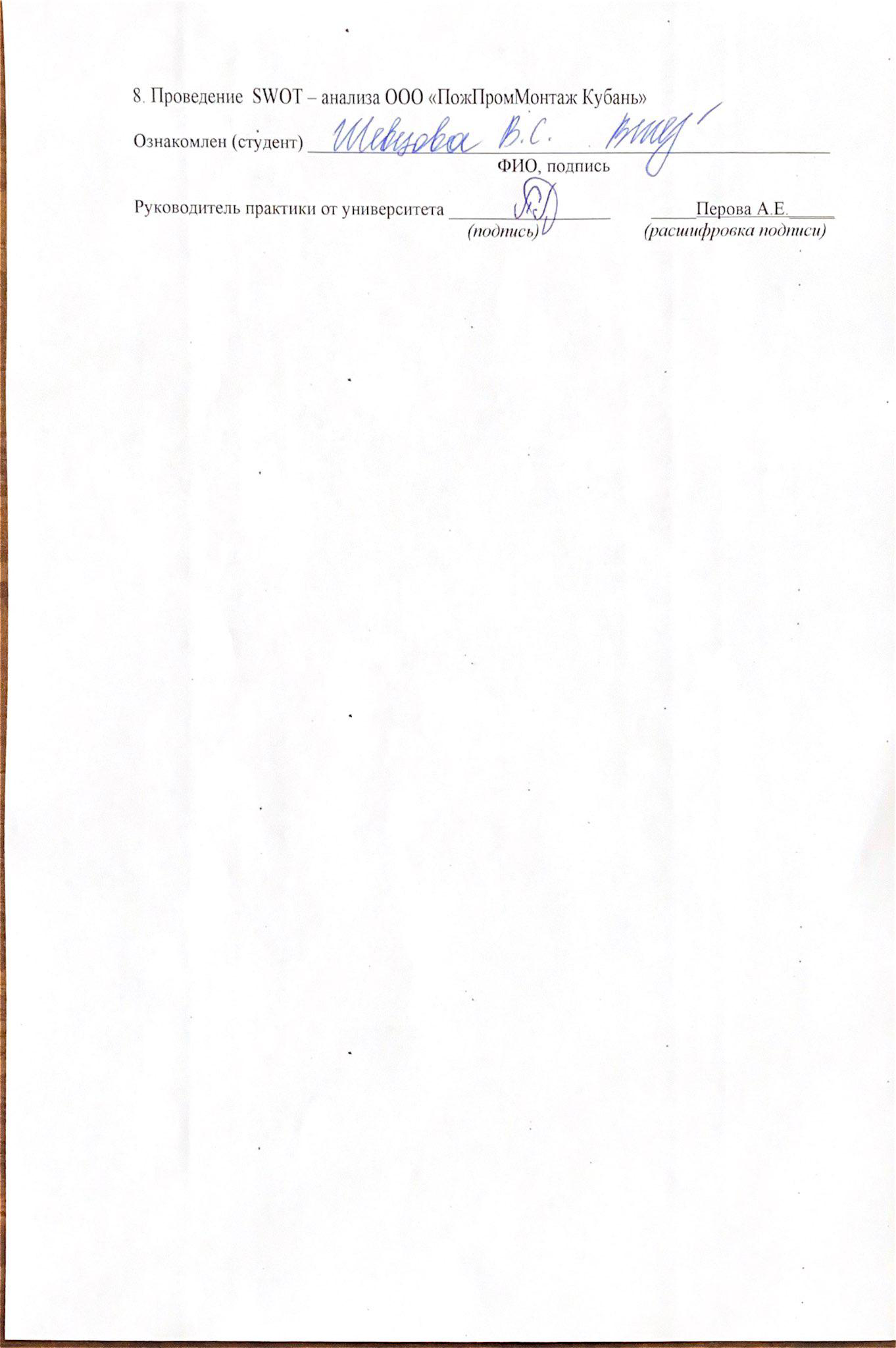 Ознакомлен (студент) __________________________________________________________                                                                                 ФИО, подписьРуководитель практики от университета __________________         _____Перова А.Е._____        (подпись)                       (расшифровка подписи)Рабочий график (план) проведения практики: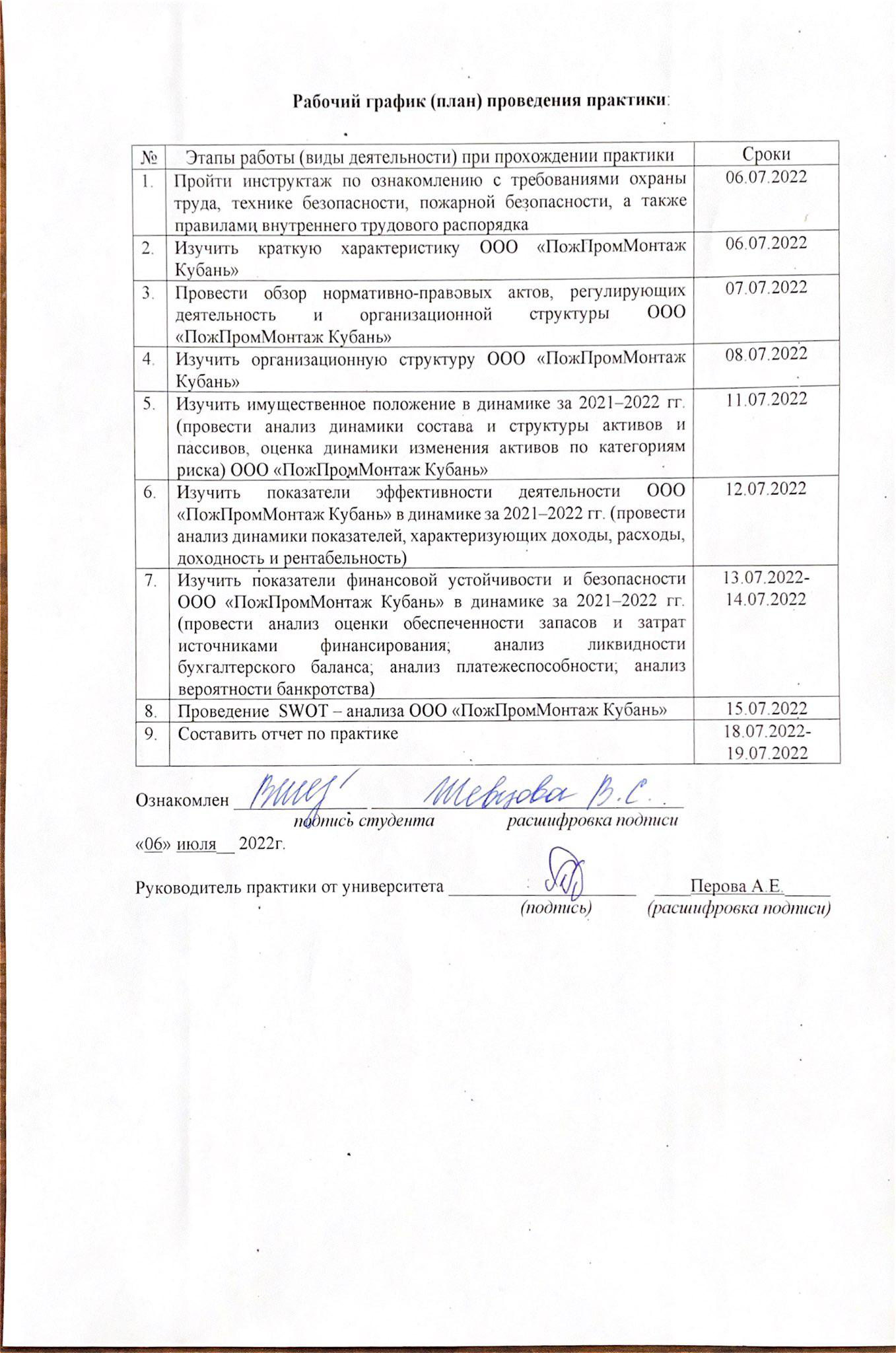 Ознакомлен _______________ ___________________________________ подпись студента		 расшифровка подписи «06» июля__ 2022г. Руководитель практики от университета _____________________    ____Перова А.Е._____                    (подпись)            (расшифровка подписи)ДНЕВНИК ПРОХОЖДЕНИЯ ПРОИЗВОДСТВЕННОЙ ПРАКТИКИ 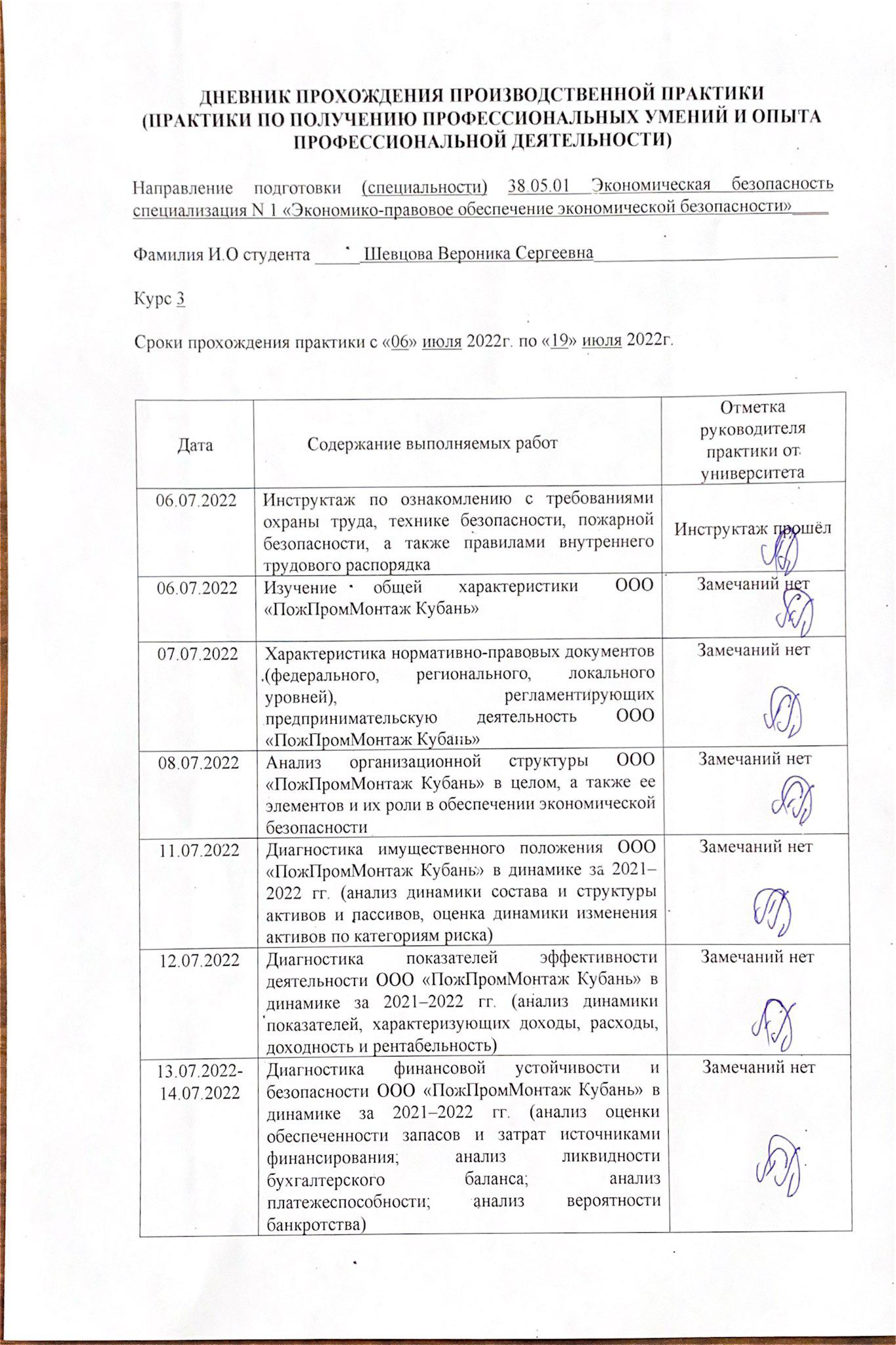 (ПРАКТИКИ ПО ПОЛУЧЕНИЮ ПРОФЕССИОНАЛЬНЫХ УМЕНИЙ И ОПЫТАПРОФЕССИОНАЛЬНОЙ ДЕЯТЕЛЬНОСТИ)Направление подготовки (специальности) 38.05.01 Экономическая безопасность cпециализация N 1 «Экономико-правовое обеспечение экономической безопасности»____Фамилия И.О студента _____ Шевцова Вероника Сергеевна___________________________Курс 3Сроки прохождения практики с «06» июля 2022г. по «19» июля 2022г.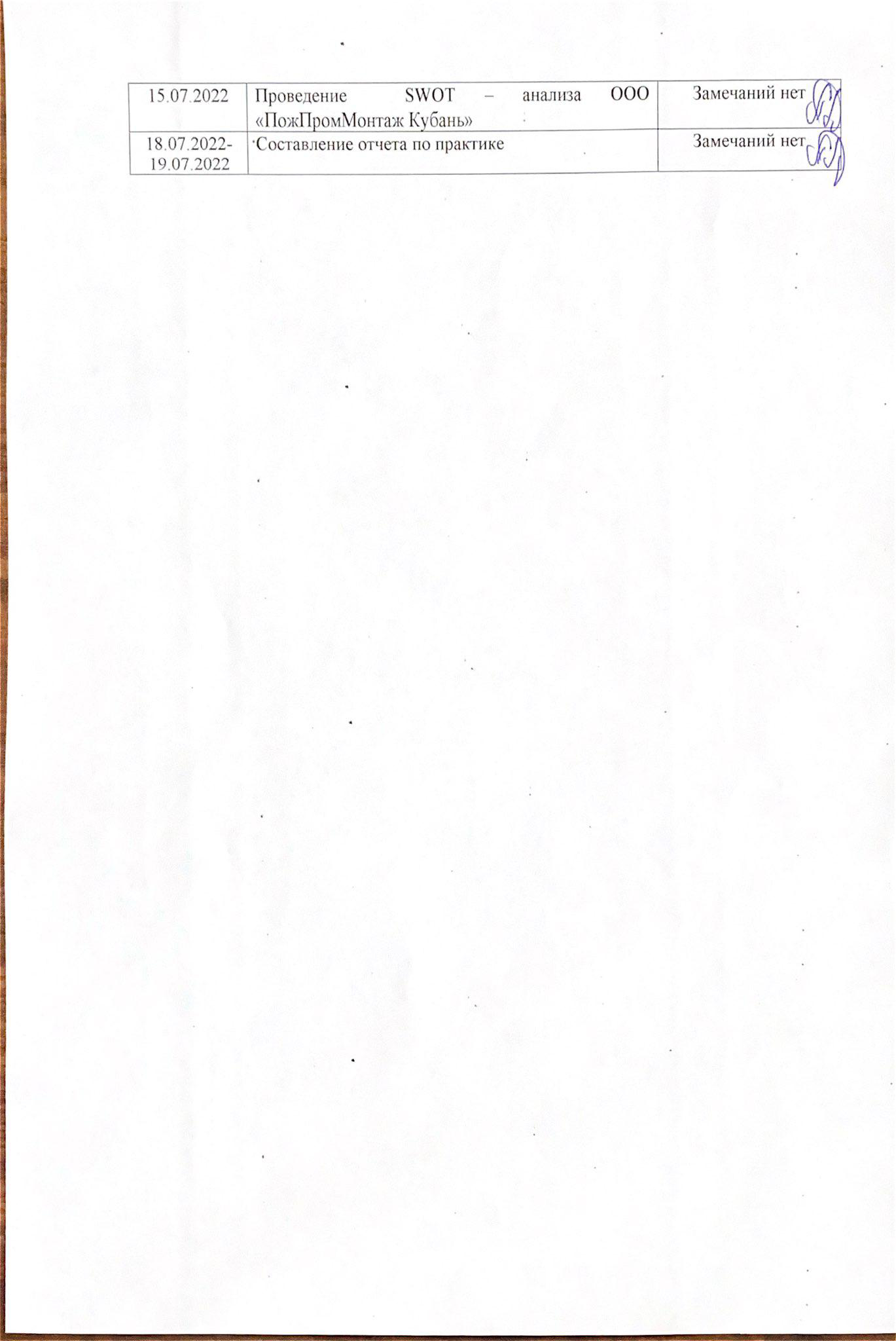 ОЦЕНОЧНЫЙ ЛИСТ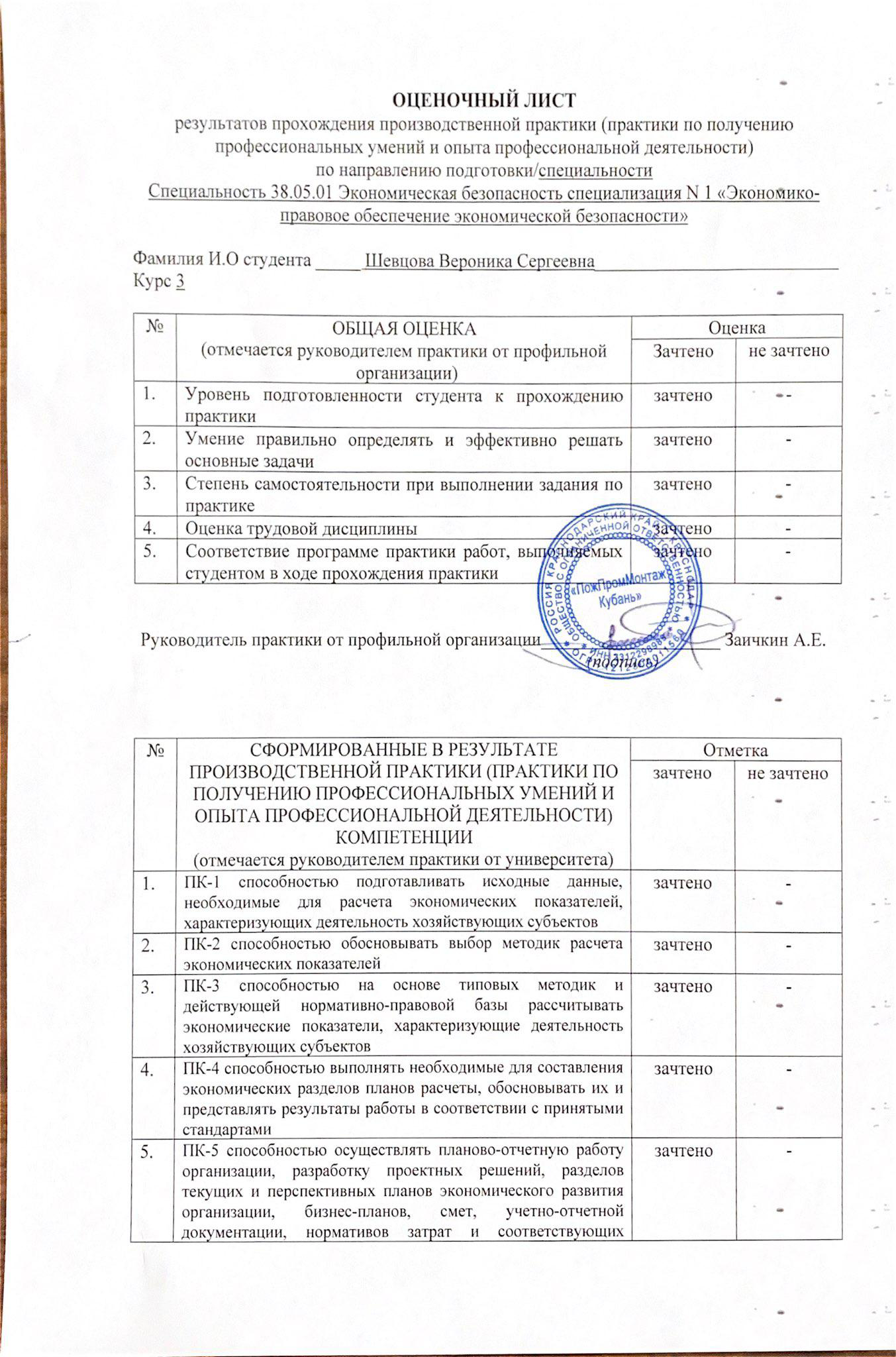 результатов прохождения производственной практики (практики по получению профессиональных умений и опыта профессиональной деятельности) по направлению подготовки/специальности Специальность 38.05.01 Экономическая безопасность cпециализация N 1 «Экономико-правовое обеспечение экономической безопасности»Фамилия И.О студента _____ Шевцова Вероника Сергеевна___________________________Курс 3 Руководитель практики от профильной организации____________________ Заичкин А.Е.       (подпись)               Руководитель практики от университета ___________________________ Перова А.Е.                                                                                          (подпись)               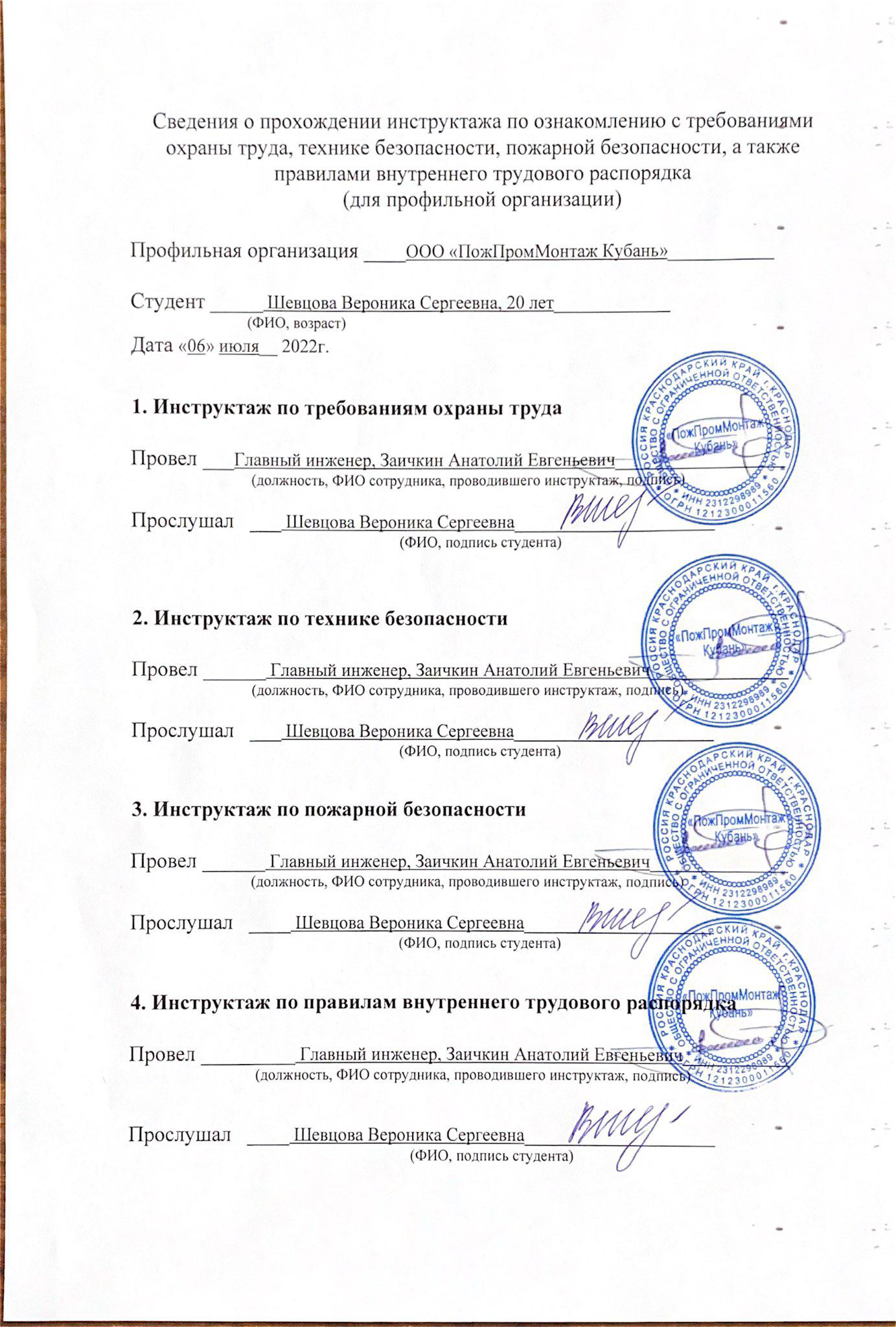 Сведения о прохождении инструктажа по ознакомлению с требованиями охраны труда, технике безопасности, пожарной безопасности, а также правилами внутреннего трудового распорядка (для профильной организации) Профильная организация ____ООО «ПожПромМонтаж Кубань»__________ Студент _____ Шевцова Вероника Сергеевна, 20 лет___________                                (ФИО, возраст) Дата «06» июля__ 2022г. 1. Инструктаж по требованиям охраны труда Провел ___Директор, Хворов Юрий Владимирович________________                                (должность, ФИО сотрудника, проводившего инструктаж, подпись) Прослушал   ___ Шевцова Вероника Сергеевна___________________(ФИО, подпись студента) 2. Инструктаж по технике безопасности Провел ______ Директор, Хворов Юрий Владимирович_____________                                (должность, ФИО сотрудника, проводившего инструктаж, подпись) Прослушал   ___ Шевцова Вероника Сергеевна___________________(ФИО, подпись студента) 3. Инструктаж по пожарной безопасности Провел ______ Директор, Хворов Юрий Владимирович_____________                                (должность, ФИО сотрудника, проводившего инструктаж, подпись) Прослушал   ____ Шевцова Вероника Сергеевна__________________(ФИО, подпись студента) 4. Инструктаж по правилам внутреннего трудового распорядка Провел _________ Директор, Хворов Юрий Владимирович__________                        (должность, ФИО сотрудника, проводившего инструктаж, подпись) Прослушал   ____ Шевцова Вероника Сергеевна__________________                                                                           (ФИО, подпись студента)  1. Правовая основа деятельности ООО «ПожПромМонтаж Кубань»………………….………………………………………………………………….2. Общая характеристика ООО «ПожПромМонтаж Кубань»…...................................3. Диагностика имущественного положения предприятия ………………..………….4. Диагностика показателей эффективности деятельности предприятия ……………5. Диагностика финансовой устойчивости и безопасности предприятия……………6. SWOT – анализа предприятия………………………………………………………..34691522Актив31.12.2019 г.31.12.2020 г.31.12.2021 г.I. ВНЕОБОРОТНЫЕ АКТИВЫНематериальные активы-Основные средства-Финансовые вложения-Итого по разделу I-II. ОБОРОТНЫЕ АКТИВЫЗапасы4000Дебиторская задолженность90000Финансовые вложения-Денежные средства116000Итого по разделу II210000БАЛАНС210000Пассив31.12.2019 г.31.12.2020 г.31.12.2021 г.III. КАПИТАЛ И РЕЗЕРВЫУставный капитал10000Резервный капитал-Добавочный капитал-Нераспределенная прибыль (непокрытый убыток)182000Итого по разделу III192000IV. ДОЛГОСРОЧНЫЕ ОБЯЗАТЕЛЬСТВАЗаемные средства-Итого по разделу IV-V. КРАТКОСРОЧНЫЕ ОБЯЗАТЕЛЬСТВАЗаемные средства4000Кредиторская задолженность14000в том числе:поставщики и подрядчикизадолженность перед персоналом организациизадолженность перед государственными внебюджетными фондамизадолженность по налогам и сборам14000прочие кредиторыИтого по разделу V18000БАЛАНС210000Содержание31.12.2019 г.31.12.2020 г.31.12.2021 г.Уд. вес, %Выручка--1144000100,00%Себестоимость14300012,50%Валовая прибыль (убыток) 100100087,50%Коммерческие расходы-Управленческие расходы77600067,83%Прибыль (убыток) от продаж22500019,67%Доходы от участия в других организациях-Проценты к получению-Проценты к уплате-Прочие доходы-Прочие расходы50000,44%Прибыль (убыток) до налогообложения22000019,23%Текущий налог на прибыль380003,32%Чистая прибыль (убыток)18200015,91%Показатели31.12.2019 г.31.12.2020 г.31.12.2021 г.Показатели31.12.2019 г.31.12.2020 г.31.12.2021 г.Уставный капитал10000Собственные средства192000Заемные средства18000Себестоимость продукции143000Среднесписочная численность рабочих2Валовая прибыль1001000Чистая прибыль182000Производительность труда572000Коэффициент оборачиваемости активов5,448Коэффициент оборачиваемости дебиторской задолженности12,711Коэффициент оборачиваемости кредиторской задолженности81,714Показатели31.12.2019 г.31.12.2020 г.31.12.2021 г.Прибыль (убыток) отчетного периода, (БП) 182000Собственные средства, (СС) 192000Заемные средства, (ЗС) 18000Соотношение заемных и собственных средств (плечо финансового рычага), (ЗС/СС)0,094Показатели31.12.2019 г.31.12.2020 г.31.12.2021 г.Рентабельность производственной деятельности по чистой прибыли127,3%Рентабельность совокупных активов86,7%Рентабельность оборотных активов86,7%Рентабельность собственного капитала94,8%Рентабельность продаж15,9%Показатели31.12.2019 г.31.12.2020 г.31.12.2021 г.Коэффициент автономии0,91Коэффициент доли в активах потенциально возможных средств для формирования инвестиций0,91Коэффициент маневренности1,09Коэффициент обеспеченности собственными оборотными средствами0,91Коэффициент финансирования10,67Коэффициент долгосрочного привлечения заемных средств-Коэффициент концентрации привлеченного капитала0,086Коэффициент финансовой независимости в части формирования запасов и затрат-Коэффициент оборачиваемостиФормула для расчета31.12.2019 г.31.12.2020 г.31.12.2021 г.Количество оборотов всех используемых активовКОа = Выручка / Сумма активов5,448Количество оборотов оборотных активов предприятия КОоа = Выручка / Сумма оборотных активов5,448Количество оборотов собственного капиталаКОск= Выручка / Собственный капитал5,958Количество оборотов кредиторской задолженности предприятияКОкз = Выручка/ Сумма кредиторской задолженности предприятия81,71Период оборота всех используемых активов в днях ПОа = 360 / Коа66,08Показатели31.12.2019 г.31.12.2020 г.31.12.2021 г.Коэффициент общей ликвидности11,667Коэффициент срочной ликвидности11,44Коэффициент абсолютной ликвидности6,44№ п/пНаименование показателяЗначение на начало годаЗначение на конец года1Ктл11,672Кзс3Z - счетВозможности:1. Увеличение спроса на продаваемые товары2. Снижение арендных ставок 3. Совершенствование системы осуществления электромонтажных работУгрозы:1. Изменение покупательских предпочтений2. Сбои в поставках товаров3. Появление новых фирм–конкурентов4. Повышение числа некомпетентных сотрудников на рынкеСильные стороны:Работа в нескольких направлениях (обслуживание, розница)Большая доступность товарных ресурсовПрямые поставкиЭффективная взаимосвязь с поставщикамиГибкая ценовая и ассортиментная политика (цены варьируются в зависимости от объема заказа)Стабильные источники товароснабженияНовое современное оборудование на складеПовышение квалификации обслуживающего персонала, внедрение программ стимулирования сотрудниковВарьирующийся режим работы1-1 развить новое направление по оптовой продаже. Данное направление принесет предприятию дополнительный доход, позволит занять место на новом, прибыльном рынке.9-3 повышение квалификации сотрудников и качества работы оборудования позволит ускорить процесс работы и повысить прибыль5,8 -3 внимательный и индивидуальный подход к каждому клиенту формирует преимущества в конкурентной борьбе2-1 большое товарное разнообразие позволяет адаптироваться под изменяющиеся предпочтения потребителей8-4 регулярное повышение квалификации позволяет свести к минимуму наличие сотрудников с низким качествомСлабые стороны:Проблема в привлечении квалифицированных кадровСлабый уровень развития маркетингаВысокие транспортные издержки при осуществлении доставкиИздержки, связанные с хранением товарных запасов на складеОтсутствие анализа результатов финансовой и хозяйственной деятельности Динамичное изменение цен на реализуемые товары и оборудованиеОтсутствие имиджа и репутации у организации в следствие ее недавнего созданияНеграмотное использование активов и финансов организации7-3 совершенствование качества проведения электромонтажных работ позволит повысить уровень сервиса и репутацию компании, привлечь новых клиентов2-1 развитие оптового и розничного направления позволит увеличить круг обслуживаемых клиентов, повысить уровень маркетинга4-2 снижение арендной платы позволит снизить издержки3-2 сбои в поставках при высоких транспортных издержках могут привести в сильному увеличению расходов компании1-4 необнаруженная некомпетентность сотрудников или их нехватка может привести к потере клиентов и др2-1 слабая маркетинговая политика в условиях изменяющихся потребительских предпочтений может привести к масштабной потере клиентской базы2-3 слабый уровень маркетинга может негативно повлиять на динамику развития организации в у шовных постоянного появления конкурентовКод и содержание компетенцииРезультаты прохождения практики(знает, умеет, владеет (навыки и/или опыт деятельности)ПК-1 способностью подготавливать исходные данные, необходимые для расчета экономических показателей, характеризующих деятельность хозяйствующих субъектовЗнать: основы построения современной системы экономических показателей, характеризующих деятельность хозяйствующих субъектов;основные методы, способы и средства получения, хранения, переработки информации;основные экономические и социально-экономические показатели, характеризующие деятельность хозяйствующих субъектов.Уметь: собирать и анализировать исходные данные, рассчитывать на основе типовых методик экономические показатели, характеризующие уровень экономической безопасности хозяйствующего субъекта;применять на практике основные методы, способы и средства получения, хранения, переработки информации;подготавливать исходные данные, необходимые для расчета экономических и социально-экономических показателей, характеризующих деятельность хозяйствующих субъектов.Владеть: навыками анализа факторов развития хозяйствующих субъектов; навыками анализа экономических явлений и процессов и оценки их влияния на экономическую безопасность хозяйствующих субъектов;навыками расчета экономических и социально-экономических показателей, характеризующих деятельность хозяйствующих субъектов;навыками подготовки аналитических обзоров, докладов, рекомендаций, проектов нормативных документов на основе статистических расчетов.ПК-2 способностью обосновывать выбор методик расчета экономических показателейЗнать:принципы выбора методик расчета экономических показателей;основные понятия, категории и инструменты экономической теории и прикладных экономических дисциплин;методологические подходы к проведению статистических расчетов и анализу;правила проведения презентаций по методологическим вопросам, ведения профессиональных дискуссий.Уметь:рассчитывать на основе типовых методик и действующей нормативно-правовой базы экономические и социально-экономические показатели деятельности хозяйствующих субъектов;работать с различными источниками статистической информации;анализировать данные отечественной и зарубежной статистики проводить специальные статистические наблюдения.Владеть:методами и приемами анализа экономических явлений и процессов с помощью стандартных эконометрических моделейстатистическим моделированием и прогнозированием последствий выявленных статистических закономерностей.ПК-3 способностью на основе типовых методик и действующей нормативно-правовой базы рассчитывать экономические показатели, характеризующие деятельность хозяйствующих субъектовЗнать: действующую нормативно-правовую базу и типовые методики расчета экономических показателей, характеризующие деятельность хозяйствующих субъектов;основы построения, расчета и анализа современной системы экономических и финансовых показателей, характеризующих деятельность хозяйствующих субъектов;методические подходы к проведению статистических расчетов и анализу;базовые экономические, финансовые принципы, принципы бухгалтерского учета и практика их применения.Уметь:рассчитывать на основе типовых методик и действующей нормативно- правовой базы экономические и социально- экономические показатели деятельности хозяйствующих субъектов; выявлять проблемы экономического характера при анализе конкретных ситуации, предлагать способы их решения в области обеспечения экономической безопасности хозяйствующих субъектов;анализировать и интерпретировать финансовую, бухгалтерскую и иную учетную и отчетную информацию экономических субъектов с целью оценки эффективности их функционирований и принятия управленческих решений;выявлять тенденции изменения социально-экономических показателей;производить статистические расчеты с применением соответствующих математических методов и информационных технологий, а также последующую аналитическую работу с полученными данными.Владеть:навыками использования действующей нормативно-правовой базы и типовых методик расчета для обоснования решений и действий в области обеспечения экономической безопасности хозяйствующих субъектов.ПК-4 способностью выполнять необходимые для составления экономических разделов планов расчеты, обосновывать их и представлять результаты работы в соответствии с принятыми стандартамиЗнать: основы построения современной системы показателей, характеризующих деятельность хозяйствующих субъектов на микро- и макроуровне, методические подходы к расчетам экономических разделов планов, определяющих приоритетные направления деятельности организаций.Уметь: проводить самостоятельные расчеты показателей в соответствии с установленными в организации стандартами, систематизировать данные, полученные в результате расчетов, и устанавливать причинно-следственные связи.Владеть: навыками аргументации и презентации основных результатов работы по выполнению расчетов экономических разделов планов в соответствии с принятыми в организации стандартами.ПК-5 способностью осуществлять планово-отчетную работу организации, разработку проектных решений, разделов текущих и перспективных планов экономического развития организации, бизнес-планов, смет, учетно-отчетной документации, нормативов затрат и соответствующих предложений по реализации разработанных проектов, планов, программЗнать: особенности планово-отчетной работы организации, разработки проектных решений, разделов текущих и перспективных планов экономического развития организации, бизнес-планов, смет, учетно-отчетной документации, нормативов затрат и соответствующих предложений по реализации разработанных проектов, планов, программ.Уметь: осуществлять планово-отчетную работу организации, разработку проектных решений, разделов текущих и перспективных планов экономического развития организации, бизнес-планов, смет, учетно-отчетной документации, нормативов затрат и соответствующих предложений по реализации разработанных проектов, планов, программ.Владеть: навыками оценки эффективности планово-отчетной работы организации, разработки проектных решений, разделов текущих и перспективных планов экономического развития организации, бизнес-планов, смет, учетно-отчетной документации, нормативов затрат и соответствующих предложений по реализации разработанных проектов, планов, программ.ПК-6  способностью осуществлять бухгалтерский, финансовый, оперативный, управленческий и статистические учеты хозяйствующих субъектов и применять методики и стандарты ведения бухгалтерского, налогового, бюджетного учетов, формирования и предоставления бухгалтерской, налоговой, бюджетной отчетностиЗнать: основные методики и стандарты ведения бухгалтерского, налогового, бюджетного учетов, формы бухгалтерской, налоговой, бюджетной отчетности.Уметь: осуществлять бухгалтерский, финансовый, оперативный, управленческий и статистические учеты хозяйствующих субъектов.Владеть: навыками ведения бухгалтерского, налогового, бюджетного учетов, формирования и предоставления бухгалтерской, налоговой, бюджетной отчетности.ПК-28  способностью осуществлять сбор, анализ, систематизацию, оценку и интерпретацию данных, необходимых для решения профессиональных задачЗнать: основные методы и инструменты сбора, анализа, систематизации, оценки и интерпретации данных, необходимых для решения профессиональных задач. Уметь: выбирать эффективные методы и инструменты для сбора, анализа, систематизации, оценки и интерпретации данных, необходимых для решения профессиональных задач.Владеть: способностью осуществлять сбор, анализ, систематизацию, оценку и интерпретацию данных, необходимых для решения профессиональных задач.ПК-29 способностью выбирать инструментальные средства для обработки финансовой, бухгалтерской и иной экономической информации и обосновывать свой выборЗнать: современные инструментальные средства для обработки финансовой, бухгалтерской и иной экономической информации.Уметь: выбирать инструментальные средства для обработки финансовой, бухгалтерской и иной экономической информации и обосновывать свой выбор.Владеть: навыками использования инструментальных средств для обработки финансовой, бухгалтерской и иной экономической информации.ПК-30 способностью строить стандартные теоретические и эконометрические модели, необходимые для решения профессиональных задач, анализировать и интерпретировать полученные результатыЗнать: теорию теоретического и эконометрического моделирования, способы анализа и интерпретации полученных результатов.Уметь: использовать алгоритм построения стандартных теоретических и эконометрических моделей, необходимых для решения профессиональных задач, проводить анализ и интерпретацию полученных результатов.Владеть: способностью построения стандартных теоретических и эконометрических моделей, для решения профессиональных задач, анализировать и содержательно интерпретировать полученные результаты.ПК-31 способностью на основе статистических данных исследовать социально-экономические процессы в целях прогнозирования возможных угроз экономической безопасностиЗнать: источники получения статистических данных и основные методики исследования социально-экономических процессов в целях прогнозирования возможных угроз экономической безопасности.Уметь: организовывать и применять методы исследования социально-экономических процессов в целях прогнозирования возможных угроз экономической безопасности. Владеть: способностью на основе статистических данных исследовать социально-экономические процессы в целях прогнозирования возможных угроз экономической безопасности.ПК-32 способностью проводить анализ возможных экономических рисков и давать им оценку, составлять и обосновывать прогнозы динамики развития основных угроз экономической безопасностиЗнать: способы анализа и оценки возможных экономических рисков, механизм составления и обоснования прогнозов динамики развития основных угроз экономической безопасности. Уметь: определять эффективные методики анализа и оценки возможных экономических рисков, составлять и обосновывать прогнозы динамики развития основных угроз экономической безопасности.Владеть: способностью проводить анализ возможных экономических рисков и давать им оценку, составлять и обосновывать прогнозы динамики развития основных угроз экономической безопасности.ПК-33 способностью анализировать и интерпретировать финансовую, бухгалтерскую и иную информацию, содержащуюся в учетно-отчетной документации, использовать полученные сведения для принятия решений по предупреждению, локализации и нейтрализации угроз экономической безопасностиЗнать: основные инструменты и методы анализа и интерпретации финансовой, бухгалтерской и иной информации, содержащейся в учетно-отчетной документации.Уметь: выбирать методы анализа и интерпретации финансовой, бухгалтерской и иной информации, содержащейся в учетно-отчетной документации, использовать полученные сведения для принятия решений по предупреждению, локализации и нейтрализации угроз экономической безопасности. Владеть: навыками анализа и интерпретации финансовой, бухгалтерской и иной информации, содержащейся в учетно-отчетной документации, использования полученных сведений для принятия решений по предупреждению, локализации и нейтрализации угроз экономической безопасности.ПК-34 способностью проводить комплексный анализ угроз экономической безопасности при планировании и осуществлении инновационных проектовЗнать: теоретические основы комплексного анализа угроз экономической безопасности при планировании и осуществлении инновационных проектов. Уметь: прогнозировать угрозы экономической безопасности при планировании и осуществлении инновационных проектов, на основе данных, полученных при проведении комплексного анализа.Владеть: способностью проведения комплексного анализа угроз экономической безопасности при планировании и осуществлении инновационных проектов.ПК-35 способностью анализировать состояние и перспективы развития внешнеэкономических связей и их влияние на экономическую безопасностьЗнать: основные методы и инструменты анализа состояния и перспектив развития внешнеэкономических связей и их влияние на экономическую безопасность.Уметь: определять эффективность применения основных методов и инструментов анализа состояния и перспектив развития внешнеэкономических связей и оценки их влияния на экономическую безопасность.Владеть: навыками анализа состояния и перспектив развития внешнеэкономических связей и оценки их влияния на экономическую безопасность.ПК-36 способностью составлять прогнозы динамики основных экономических показателей деятельности хозяйствующих субъектовЗнать: основы прогнозирования динамики основных экономических показателей деятельности хозяйствующих субъектов.Уметь: определять эффективный инструментарий для составления прогнозов динамики основных экономических показателей деятельности хозяйствующих субъектов. Владеть: современными методиками составления прогнозов динамики основных экономических показателей деятельности хозяйствующих субъектов.№Этапы работы (виды деятельности) при прохождении практикиСрокиПройти инструктаж по ознакомлению с требованиями охраны труда, технике безопасности, пожарной безопасности, а также правилами внутреннего трудового распорядка06.07.2022Изучить краткую характеристику ООО «ПожПромМонтаж Кубань»06.07.2022Провести обзор нормативно-правовых актов, регулирующих деятельность и организационной структуры ООО «ПожПромМонтаж Кубань»07.07.2022Изучить организационную структуру ООО «ПожПромМонтаж Кубань»08.07.2022Изучить имущественное положение в динамике за 2021–2022 гг. (провести анализ динамики состава и структуры активов и пассивов, оценка динамики изменения активов по категориям риска) ООО «ПожПромМонтаж Кубань»11.07.2022Изучить показатели эффективности деятельности ООО «ПожПромМонтаж Кубань» в динамике за 2021–2022 гг. (провести анализ динамики показателей, характеризующих доходы, расходы, доходность и рентабельность)12.07.2022Изучить показатели финансовой устойчивости и безопасности ООО «ПожПромМонтаж Кубань» в динамике за 2021–2022 гг. (провести анализ оценки обеспеченности запасов и затрат источниками финансирования; анализ ликвидности бухгалтерского баланса; анализ платежеспособности; анализ вероятности банкротства)13.07.2022-14.07.2022Проведение  SWOT – анализа ООО «ПожПромМонтаж Кубань»15.07.2022Составить отчет по практике18.07.2022-19.07.2022ДатаСодержание выполняемых работОтметка руководителя практики от университета 06.07.2022Инструктаж по ознакомлению с требованиями охраны труда, технике безопасности, пожарной безопасности, а также правилами внутреннего трудового распорядкаИнструктаж прошёл 06.07.2022Изучение общей характеристики ООО «ПожПромМонтаж Кубань»Замечаний нет07.07.2022Характеристика нормативно-правовых документов (федерального, регионального, локального уровней), регламентирующих предпринимательскую деятельность ООО «ПожПромМонтаж Кубань»Замечаний нет08.07.2022Анализ организационной структуры ООО «ПожПромМонтаж Кубань» в целом, а также ее элементов и их роли в обеспечении экономической безопасностиЗамечаний нет11.07.2022Диагностика имущественного положения ООО «ПожПромМонтаж Кубань» в динамике за 2021–2022 гг. (анализ динамики состава и структуры активов и пассивов, оценка динамики изменения активов по категориям риска)Замечаний нет12.07.2022Диагностика показателей эффективности деятельности ООО «ПожПромМонтаж Кубань» в динамике за 2021–2022 гг. (анализ динамики показателей, характеризующих доходы, расходы, доходность и рентабельность)Замечаний нет13.07.2022-14.07.2022Диагностика финансовой устойчивости и безопасности ООО «ПожПромМонтаж Кубань» в динамике за 2021–2022 гг. (анализ оценки обеспеченности запасов и затрат источниками финансирования; анализ ликвидности бухгалтерского баланса; анализ платежеспособности; анализ вероятности банкротства)Замечаний нет15.07.2022Проведение  SWOT – анализа ООО «ПожПромМонтаж Кубань»Замечаний нет18.07.2022-19.07.2022Составление отчета по практикеЗамечаний нет№ОБЩАЯ ОЦЕНКА(отмечается руководителем практики от профильной организации)ОценкаОценка№ОБЩАЯ ОЦЕНКА(отмечается руководителем практики от профильной организации)Зачтеноне зачтеноУровень подготовленности студента к прохождению практикизачтено- Умение правильно определять и эффективно решать основные задачизачтено-Степень самостоятельности при выполнении задания по практикезачтено-Оценка трудовой дисциплинызачтено-Соответствие программе практики работ, выполняемых студентом в ходе прохождения практикизачтено-№СФОРМИРОВАННЫЕ В РЕЗУЛЬТАТЕ ПРОИЗВОДСТВЕННОЙ ПРАКТИКИ (ПРАКТИКИ ПО ПОЛУЧЕНИЮ ПРОФЕССИОНАЛЬНЫХ УМЕНИЙ И ОПЫТА ПРОФЕССИОНАЛЬНОЙ ДЕЯТЕЛЬНОСТИ) КОМПЕТЕНЦИИ(отмечается руководителем практики от университета)ОтметкаОтметка№СФОРМИРОВАННЫЕ В РЕЗУЛЬТАТЕ ПРОИЗВОДСТВЕННОЙ ПРАКТИКИ (ПРАКТИКИ ПО ПОЛУЧЕНИЮ ПРОФЕССИОНАЛЬНЫХ УМЕНИЙ И ОПЫТА ПРОФЕССИОНАЛЬНОЙ ДЕЯТЕЛЬНОСТИ) КОМПЕТЕНЦИИ(отмечается руководителем практики от университета)зачтеноне зачтеноПК-1 способностью подготавливать исходные данные, необходимые для расчета экономических показателей, характеризующих деятельность хозяйствующих субъектовзачтено-ПК-2 способностью обосновывать выбор методик расчета экономических показателейзачтено-ПК-3 способностью на основе типовых методик и действующей нормативно-правовой базы рассчитывать экономические показатели, характеризующие деятельность хозяйствующих субъектовзачтено-ПК-4 способностью выполнять необходимые для составления экономических разделов планов расчеты, обосновывать их и представлять результаты работы в соответствии с принятыми стандартамизачтено-ПК-5 способностью осуществлять планово-отчетную работу организации, разработку проектных решений, разделов текущих и перспективных планов экономического развития организации, бизнес-планов, смет, учетно-отчетной документации, нормативов затрат и соответствующих предложений по реализации разработанных проектов, планов, программзачтено-ПК-6  способностью осуществлять бухгалтерский, финансовый, оперативный, управленческий и статистические учеты хозяйствующих субъектов и применять методики и стандарты ведения бухгалтерского, налогового, бюджетного учетов, формирования и предоставления бухгалтерской, налоговой, бюджетной отчетностизачтено-ПК-28  способностью осуществлять сбор, анализ, систематизацию, оценку и интерпретацию данных, необходимых для решения профессиональных задачзачтено-ПК-29 способностью выбирать инструментальные средства для обработки финансовой, бухгалтерской и иной экономической информации и обосновывать свой выборзачтено-ПК-30 способностью строить стандартные теоретические и эконометрические модели, необходимые для решения профессиональных задач, анализировать и интерпретировать полученные результатызачтено-ПК-31 способностью на основе статистических данных исследовать социально-экономические процессы в целях прогнозирования возможных угроз экономической безопасностизачтено-ПК-32 способностью проводить анализ возможных экономических рисков и давать им оценку, составлять и обосновывать прогнозы динамики развития основных угроз экономической безопасностизачтено-ПК-33 способностью анализировать и интерпретировать финансовую, бухгалтерскую и иную информацию, содержащуюся в учетно-отчетной документации, использовать полученные сведения для принятия решений по предупреждению, локализации и нейтрализации угроз экономической безопасностизачтено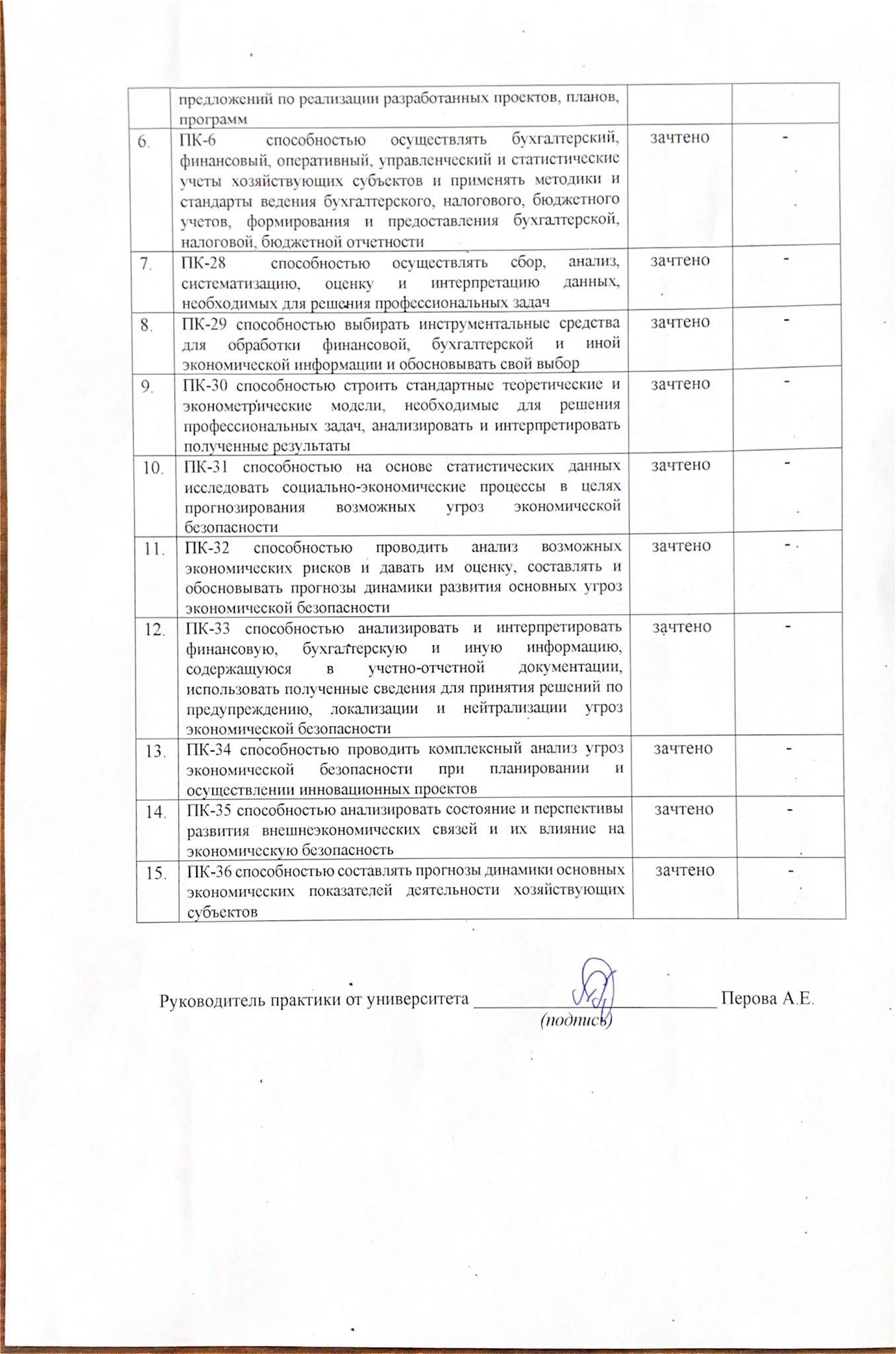 -ПК-34 способностью проводить комплексный анализ угроз экономической безопасности при планировании и осуществлении инновационных проектовзачтено-ПК-35 способностью анализировать состояние и перспективы развития внешнеэкономических связей и их влияние на экономическую безопасностьзачтено-ПК-36 способностью составлять прогнозы динамики основных экономических показателей деятельности хозяйствующих субъектовзачтено-